Formulaire de demande de Valorisation des Acquis d’Expérience (VAE)Pour les cours spécifiques du niveau MS Initiateur AvironDate d’introduction de la demande : XX/XX/XXXXLes demandes de VAE sont à envoyer à Paul Mosser (p.mosser@ligue-francophone-aviron.com).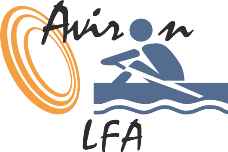 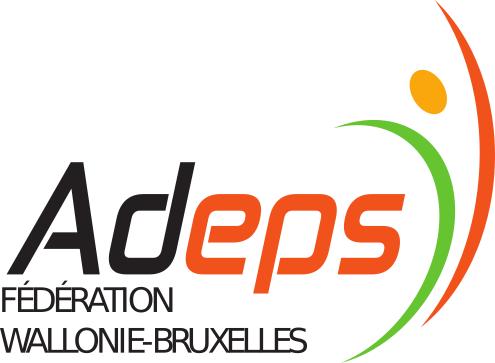 Données Personnelles du demandeurDonnées Personnelles du demandeurNom :Prénom :Date de naissance :Nationalité :Adresse :Adresse :Code postal : Localité :Tél./Gsm : E-mail :Expériences en lien avec les modules visés(en commençant par la plus récente)Expériences en lien avec les modules visés(en commençant par la plus récente)Expériences en lien avec les modules visés(en commençant par la plus récente)Expériences en lien avec les modules visés(en commençant par la plus récente)Expériences en lien avec les modules visés(en commençant par la plus récente)Expériences en lien avec les modules visés(en commençant par la plus récente)Expériences en lien avec les modules visés(en commençant par la plus récente)Expériences en lien avec les modules visés(en commençant par la plus récente)Expériences en lien avec les modules visés(en commençant par la plus récente)Expériences en lien avec les modules visés(en commençant par la plus récente)Expérience n°En lien avec le(s) module(s) – code et nom du/des modules(niveau encadrement – fonction)Nom et lieu de la structure dans laquelle les activités ont été exercées + Nom et coordonnées du (des) responsable(s) Secteur d'activité de la structurePériode de l’activité(date de début – date de fin)Nombre d’hrs d’expéri-ence pouvant être justifiéesPrincipales fonctions / activités exercées en rapport avec le(s) module(s) visé(s)Connaissances / compé-tences dévelop-pées lors de ces principales fonctions / activitésExpériences pouvant être « certifiées » par une autorité publique, un pair breveté, …Si oui, précisezDocs annexés*